Mi primer nieto a mis 75 años.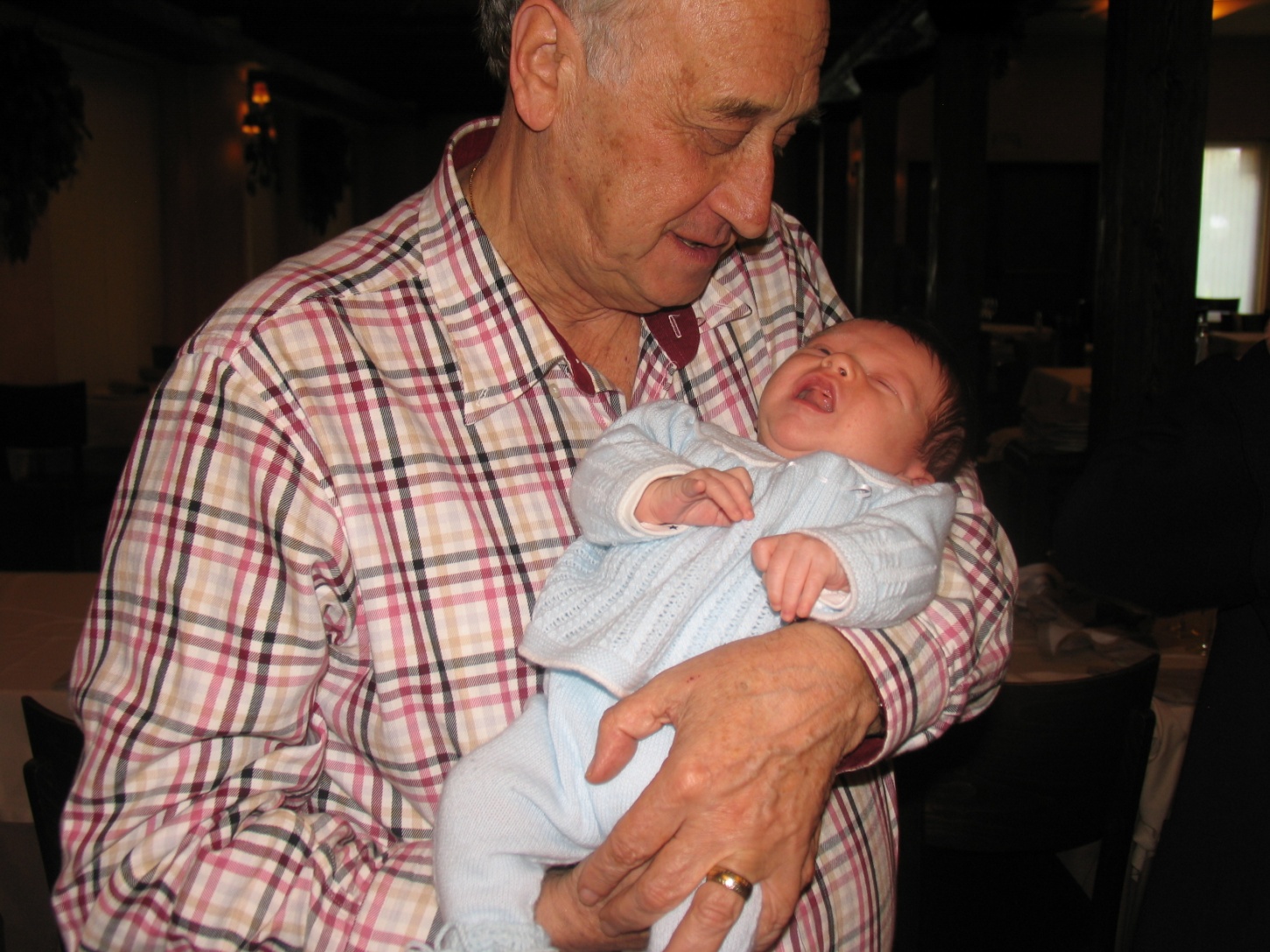 Mis nietos en la Navidad del año 2013-2014.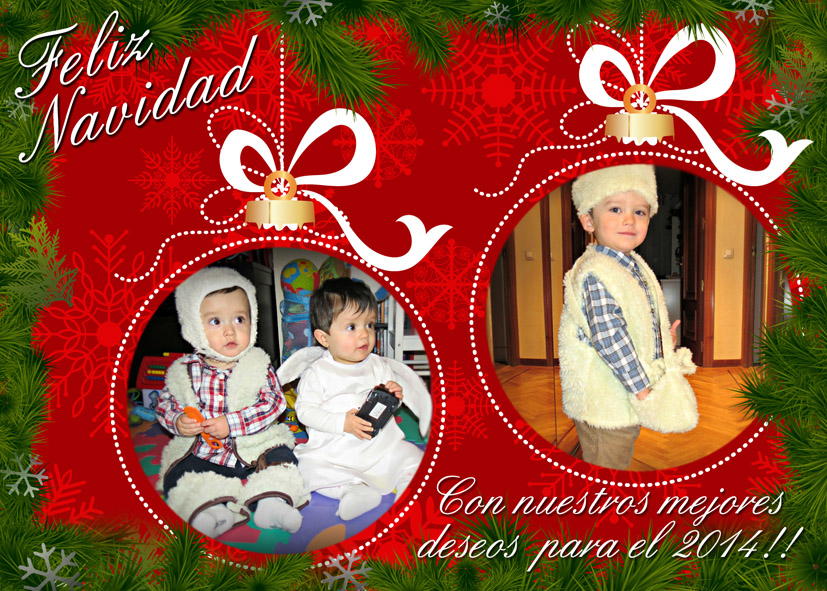 Mi hija el día del bautizo de su hija Candela.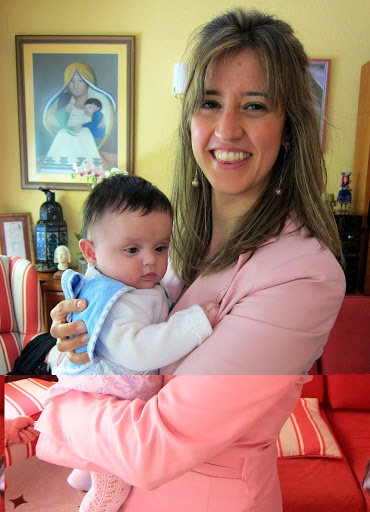 Guille y yo paseando.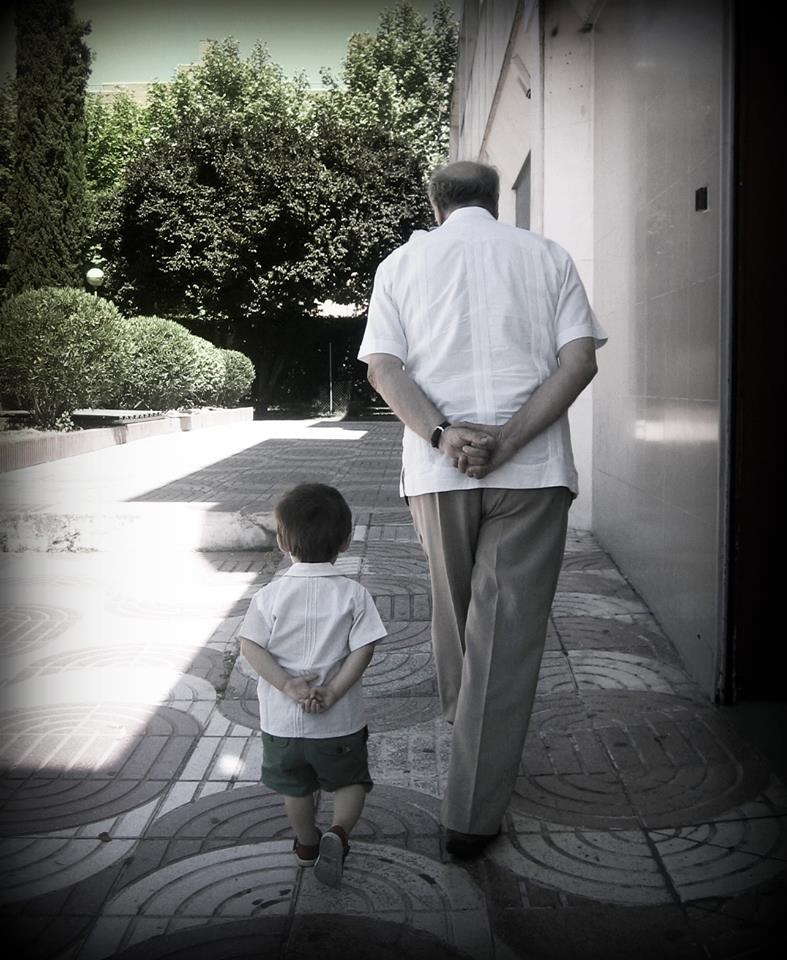 Los mellizos paseando conmigo.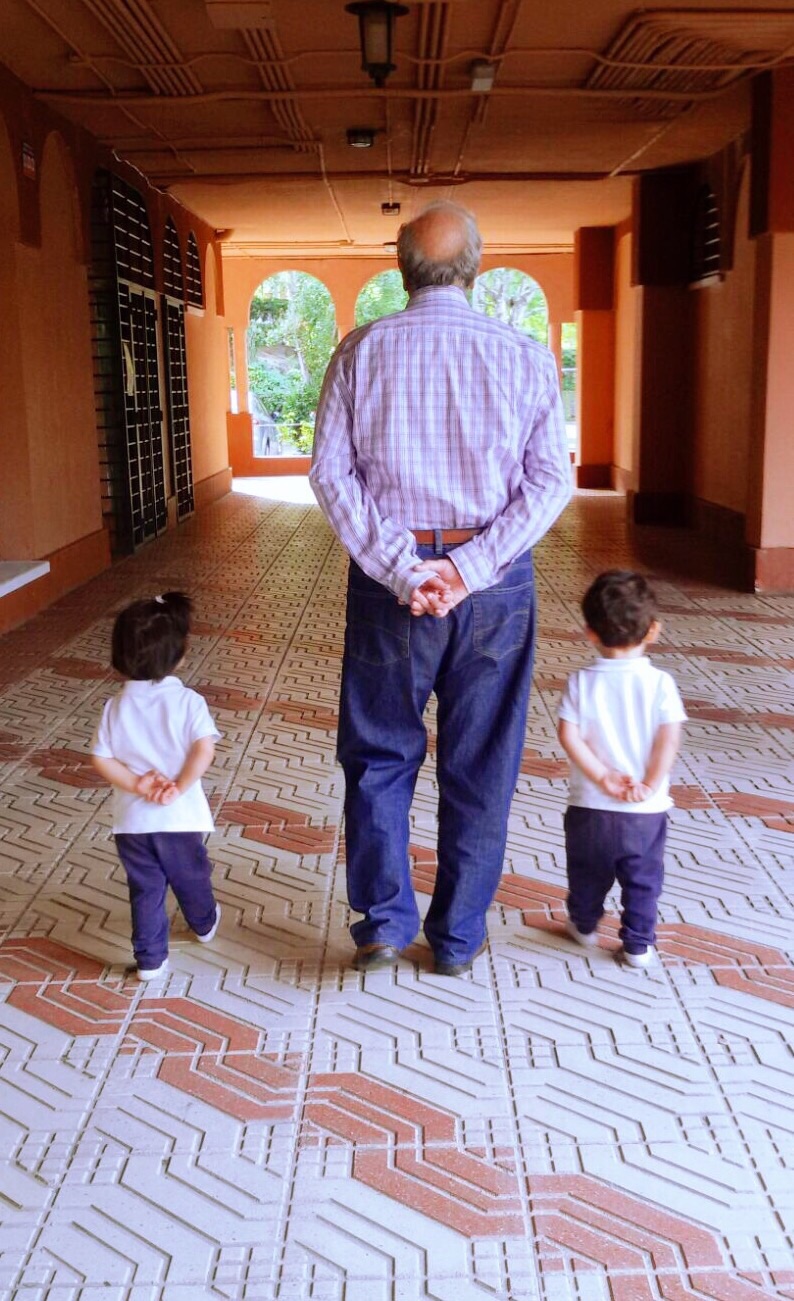 FOTOGRAFÍASMIS NIETOS.